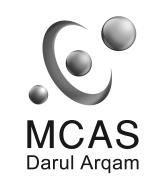 2019 MCAS BURSARY APPLICATIONFor Official Use:APPLICATION REQUIREMENTSAPPLICATION REQUIREMENTSEligibilityMuslim,In financial difficulty,Singaporean / Permanent Resident,Minimum GCE “O/A” Level or its equivalent,Have been accepted by the tertiary institution as of April 2019,Priority will be given to Muslim Converts and/or their children.Field of studyAny tertiary course or its equivalent field of study, which in the discretion of the committee will be beneficial to Muslim Converts’ Association of Singapore (MCAS) and the Muslim community. BondRecommended to serve MCAS as a Volunteer. INSTRUCTIONSINSTRUCTIONSThere is a total of 9 pages to this Bursary Application Form.  Complete ALL sections of this form legibly.  We recommend that this application form is completed via Microsoft Word and ONLY SUBMIT A PDF FORMAT of this form to us.Incomplete applications WILL BE REJECTED.All communications will be done through email and phone.  Applications without a valid email address and contact number WILL BE REJECTED.Closing date of submission is on the Tuesday, 21 May 2019.You may submit your completed application form together with the accompanying documents either by:Post to: 	Muslim Converts’ Association of Singapore32 Onan Road, The Galaxy, Singapore 424484 (Attention: Corporate Affairs Division – Bursary Section)OREmail to:	bursary@mcas.sgPlease take note that all submitted documents will not be returned and the personal information shared will be kept confidential.For enquiries, contact us at (65) 6348 8344 (*press 0)There is a total of 9 pages to this Bursary Application Form.  Complete ALL sections of this form legibly.  We recommend that this application form is completed via Microsoft Word and ONLY SUBMIT A PDF FORMAT of this form to us.Incomplete applications WILL BE REJECTED.All communications will be done through email and phone.  Applications without a valid email address and contact number WILL BE REJECTED.Closing date of submission is on the Tuesday, 21 May 2019.You may submit your completed application form together with the accompanying documents either by:Post to: 	Muslim Converts’ Association of Singapore32 Onan Road, The Galaxy, Singapore 424484 (Attention: Corporate Affairs Division – Bursary Section)OREmail to:	bursary@mcas.sgPlease take note that all submitted documents will not be returned and the personal information shared will be kept confidential.For enquiries, contact us at (65) 6348 8344 (*press 0)DOCUMENTS TO SUBMITSubmit only copies of the documents.  If you are submitting your application via e-mail, please ensure that the documents are in pdf format and total upload size should not exceed more than 15MB2019 MCAS BURSARY APPLICATION2019 MCAS BURSARY APPLICATIONName:NRIC:APPLICANT'S PERSONAL DETAILSAPPLICANT'S PERSONAL DETAILSAPPLICANT'S PERSONAL DETAILSAPPLICANT'S PERSONAL DETAILSAPPLICANT'S PERSONAL DETAILSAPPLICANT'S PERSONAL DETAILSNAME (as in NRIC)NAME (as in NRIC)NRIC NO.DATE OF BIRTHDATE OF BIRTHNATIONALITYGENDERGENDERRACEMARITAL STATUSMARITAL STATUSTYPE OF RESIDENCETYPE OF RESIDENCEOWNERSHIP OF RESIDENCERESIDENTIAL ADDRESSRESIDENTIAL ADDRESSBlockStreet NameUnit No.Unit No.Unit No.-Building NamePostal CodePostal CodePostal CodeRESIDENTIAL NO.RESIDENTIAL NO.MOBILE NO.EMAIL ADDRESSEMAIL ADDRESSMUSLIM BYMUSLIM BYBorn MuslimBorn MuslimBorn MuslimBorn MuslimBorn MuslimConvertConvertConvertConvertConvertConvertConvertConvertDate of ConversionChild of ConvertChild of ConvertChild of ConvertChild of ConvertChild of ConvertChild of ConvertChild of ConvertChild of ConvertDate of Parent's ConversionMEMBER OF MCAS?MEMBER OF MCAS?Membership Expiry CURRENT OCCUPATIONCURRENT OCCUPATIONEMPLOYMENT TYPECURRENT OCCUPATIONCURRENT OCCUPATIONCURRENT OCCUPATIONCURRENT OCCUPATIONNAME OF EMPLOYERNAME OF EMPLOYERGROSS MONTHLY INCOME (S$)GROSS MONTHLY INCOME (S$)SGD$TOTAL HOUSEHOLD MONTHLY INCOME (S$) SGD$ SGD$ SGD$GROSS MONTHLY INCOME (S$)GROSS MONTHLY INCOME (S$)SGD$TOTAL HOUSEHOLD MONTHLY INCOME (S$) SGD$ SGD$ SGD$GROSS MONTHLY INCOME (S$)GROSS MONTHLY INCOME (S$)SGD$TOTAL HOUSEHOLD MONTHLY INCOME (S$) SGD$ SGD$ SGD$BANK ACCOUNT DETAILSBANK ACCOUNT DETAILSBANK ACCOUNT DETAILSBANK ACCOUNT DETAILSBANK NAMEBANK NAMENAME OF ACCOUNT HOLDERACCOUNT NO.ACCOUNT NO.2019 MCAS BURSARY APPLICATION2019 MCAS BURSARY APPLICATIONName:NRIC:PARTICULARS OF ALL OTHER FAMILY MEMBERS IN THE SAME HOUSEHOLDPARTICULARS OF ALL OTHER FAMILY MEMBERS IN THE SAME HOUSEHOLDPARTICULARS OF ALL OTHER FAMILY MEMBERS IN THE SAME HOUSEHOLDPARTICULARS OF ALL OTHER FAMILY MEMBERS IN THE SAME HOUSEHOLDPARTICULARS OF ALL OTHER FAMILY MEMBERS IN THE SAME HOUSEHOLDPARTICULARS OF ALL OTHER FAMILY MEMBERS IN THE SAME HOUSEHOLDPARTICULARS OF ALL OTHER FAMILY MEMBERS IN THE SAME HOUSEHOLDPARTICULARS OF ALL OTHER FAMILY MEMBERS IN THE SAME HOUSEHOLDPARTICULARS OF ALL OTHER FAMILY MEMBERS IN THE SAME HOUSEHOLDPARTICULARS OF ALL OTHER FAMILY MEMBERS IN THE SAME HOUSEHOLDPARTICULARS OF ALL OTHER FAMILY MEMBERS IN THE SAME HOUSEHOLDPARTICULARS OF ALL OTHER FAMILY MEMBERS IN THE SAME HOUSEHOLDPARTICULARS OF ALL OTHER FAMILY MEMBERS IN THE SAME HOUSEHOLDPARTICULARS OF ALL OTHER FAMILY MEMBERS IN THE SAME HOUSEHOLDPARTICULARS OF ALL OTHER FAMILY MEMBERS IN THE SAME HOUSEHOLD1NAMENRICDATE OF BIRTHROLE IN FAMILYOCCUPATIONEMPLOYER/SCHOOLGROSS SALARY$2NAMENRICDATE OF BIRTHROLE IN FAMILYOCCUPATIONEMPLOYER/SCHOOLGROSS SALARY$3NAMENRICDATE OF BIRTHROLE IN FAMILYOCCUPATIONEMPLOYER/SCHOOLGROSS SALARY$4NAMENRICDATE OF BIRTHROLE IN FAMILYOCCUPATIONEMPLOYER/SCHOOLGROSS SALARY$5NAMENRICDATE OF BIRTHROLE IN FAMILYOCCUPATIONEMPLOYER/SCHOOLGROSS SALARY$6NAMENRICDATE OF BIRTHROLE IN FAMILYOCCUPATIONEMPLOYER/SCHOOLGROSS SALARY$7NAMENRICDATE OF BIRTHROLE IN FAMILYOCCUPATIONEMPLOYER/SCHOOLGROSS SALARY$2019 MCAS BURSARY APPLICATION2019 MCAS BURSARY APPLICATIONName:NRIC:8NAMENRICNRICDATE OF BIRTHROLE IN FAMILYROLE IN FAMILYOCCUPATIONEMPLOYER/SCHOOLEMPLOYER/SCHOOLGROSS SALARY$9NAMENRICNRICDATE OF BIRTHROLE IN FAMILYROLE IN FAMILYOCCUPATIONEMPLOYER/SCHOOLEMPLOYER/SCHOOLGROSS SALARY$10NAMENRICNRICDATE OF BIRTHROLE IN FAMILYROLE IN FAMILYOCCUPATIONEMPLOYER/SCHOOLEMPLOYER/SCHOOLGROSS SALARY$ACCEPTED INSTITUTION DETAILSACCEPTED INSTITUTION DETAILSACCEPTED INSTITUTION DETAILSACCEPTED INSTITUTION DETAILSACCEPTED INSTITUTION DETAILSACCEPTED INSTITUTION DETAILSACCEPTED INSTITUTION DETAILSACCEPTED INSTITUTION DETAILSACCEPTED INSTITUTION DETAILSACCEPTED INSTITUTION DETAILSACCEPTED INSTITUTION DETAILSACCEPTED INSTITUTION DETAILSACCEPTED INSTITUTION DETAILSACCEPTED INSTITUTION DETAILSACCEPTED INSTITUTION DETAILSACCEPTED INSTITUTION DETAILSNAME OF INSTITUTIONNAME OF INSTITUTIONCOUNTRY OF STUDYNAME OF INSTITUTIONNAME OF INSTITUTIONNAME OF INSTITUTIONNAME OF INSTITUTIONADDRESS OF INSTITUTIONADDRESS OF INSTITUTIONNAME OF COURSEADDRESS OF INSTITUTIONADDRESS OF INSTITUTIONADDRESS OF INSTITUTIONADDRESS OF INSTITUTIONCOURSE START DATECOURSE START DATETYPE OF STUDYCOURSE END DATECOURSE END DATE2019 MCAS BURSARY APPLICATION2019 MCAS BURSARY APPLICATIONName:NRIC:PLEASE ANSWER THE FOLLOWING QUESTIONSPLEASE ANSWER THE FOLLOWING QUESTIONSPLEASE ANSWER THE FOLLOWING QUESTIONSPLEASE ANSWER THE FOLLOWING QUESTIONSPLEASE ANSWER THE FOLLOWING QUESTIONSPLEASE ANSWER THE FOLLOWING QUESTIONSPLEASE ANSWER THE FOLLOWING QUESTIONSPLEASE ANSWER THE FOLLOWING QUESTIONSPLEASE ANSWER THE FOLLOWING QUESTIONSPLEASE ANSWER THE FOLLOWING QUESTIONSPLEASE ANSWER THE FOLLOWING QUESTIONSPLEASE ANSWER THE FOLLOWING QUESTIONSPLEASE ANSWER THE FOLLOWING QUESTIONSPLEASE ANSWER THE FOLLOWING QUESTIONSPLEASE ANSWER THE FOLLOWING QUESTIONSPLEASE ANSWER THE FOLLOWING QUESTIONSPLEASE ANSWER THE FOLLOWING QUESTIONSHave you previously suffered, or currently suffer from any impairment, disease or mental illness?Have you previously suffered, or currently suffer from any impairment, disease or mental illness?Have you previously suffered, or currently suffer from any impairment, disease or mental illness?Have you previously suffered, or currently suffer from any impairment, disease or mental illness?Have you previously suffered, or currently suffer from any impairment, disease or mental illness?Have you previously suffered, or currently suffer from any impairment, disease or mental illness?Have you previously suffered, or currently suffer from any impairment, disease or mental illness?Have you previously suffered, or currently suffer from any impairment, disease or mental illness?Have you previously suffered, or currently suffer from any impairment, disease or mental illness?Have you previously suffered, or currently suffer from any impairment, disease or mental illness?Have you previously suffered, or currently suffer from any impairment, disease or mental illness?Have you previously suffered, or currently suffer from any impairment, disease or mental illness?NoNoYesHave you ever been convicted in a court of law in any country, or do you have a court case/police investigation pending against you, or are you a current or former member of any unlawful society?Have you ever been convicted in a court of law in any country, or do you have a court case/police investigation pending against you, or are you a current or former member of any unlawful society?Have you ever been convicted in a court of law in any country, or do you have a court case/police investigation pending against you, or are you a current or former member of any unlawful society?Have you ever been convicted in a court of law in any country, or do you have a court case/police investigation pending against you, or are you a current or former member of any unlawful society?Have you ever been convicted in a court of law in any country, or do you have a court case/police investigation pending against you, or are you a current or former member of any unlawful society?Have you ever been convicted in a court of law in any country, or do you have a court case/police investigation pending against you, or are you a current or former member of any unlawful society?Have you ever been convicted in a court of law in any country, or do you have a court case/police investigation pending against you, or are you a current or former member of any unlawful society?Have you ever been convicted in a court of law in any country, or do you have a court case/police investigation pending against you, or are you a current or former member of any unlawful society?Have you ever been convicted in a court of law in any country, or do you have a court case/police investigation pending against you, or are you a current or former member of any unlawful society?Have you ever been convicted in a court of law in any country, or do you have a court case/police investigation pending against you, or are you a current or former member of any unlawful society?Have you ever been convicted in a court of law in any country, or do you have a court case/police investigation pending against you, or are you a current or former member of any unlawful society?Have you ever been convicted in a court of law in any country, or do you have a court case/police investigation pending against you, or are you a current or former member of any unlawful society?Have you ever been convicted in a court of law in any country, or do you have a court case/police investigation pending against you, or are you a current or former member of any unlawful society?Have you ever been convicted in a court of law in any country, or do you have a court case/police investigation pending against you, or are you a current or former member of any unlawful society?Have you ever been convicted in a court of law in any country, or do you have a court case/police investigation pending against you, or are you a current or former member of any unlawful society?Have you ever been convicted in a court of law in any country, or do you have a court case/police investigation pending against you, or are you a current or former member of any unlawful society?Have you ever been convicted in a court of law in any country, or do you have a court case/police investigation pending against you, or are you a current or former member of any unlawful society?NoNoYesHave you received bursary/scholarship from other organizations in 2019?Have you received bursary/scholarship from other organizations in 2019?Have you received bursary/scholarship from other organizations in 2019?Have you received bursary/scholarship from other organizations in 2019?Have you received bursary/scholarship from other organizations in 2019?Have you received bursary/scholarship from other organizations in 2019?Have you received bursary/scholarship from other organizations in 2019?Have you received bursary/scholarship from other organizations in 2019?Have you received bursary/scholarship from other organizations in 2019?Have you received bursary/scholarship from other organizations in 2019?NoNoYesAmount:Amount:$      $      $      Date Awarded: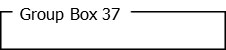 How did you first learn of MCAS’ bursary?How did you first learn of MCAS’ bursary?How did you first learn of MCAS’ bursary?How did you first learn of MCAS’ bursary?How did you first learn of MCAS’ bursary?How did you first learn of MCAS’ bursary?How did you first learn of MCAS’ bursary?How did you first learn of MCAS’ bursary?How did you first learn of MCAS’ bursary?How did you first learn of MCAS’ bursary?Have you previously applied for MCAS Bursary?Have you previously applied for MCAS Bursary?Have you previously applied for MCAS Bursary?Have you previously applied for MCAS Bursary?Have you previously applied for MCAS Bursary?Have you previously applied for MCAS Bursary?Have you previously applied for MCAS Bursary?Have you previously applied for MCAS Bursary?NoNoYesIf Yes, please provide details:-If Yes, please provide details:-If Yes, please provide details:-If Yes, please provide details:-If Yes, please provide details:-If Yes, please provide details:-Year:Amount:Amount:$     Year:Amount:Amount:$     Year:Amount:Amount:$     Year:Amount:Amount:$     Year:Amount:Amount:$     Do you have any relationship / affiliation with staff or board members of MCAS?                                                         Do you have any relationship / affiliation with staff or board members of MCAS?                                                         Do you have any relationship / affiliation with staff or board members of MCAS?                                                         Do you have any relationship / affiliation with staff or board members of MCAS?                                                         Do you have any relationship / affiliation with staff or board members of MCAS?                                                         Do you have any relationship / affiliation with staff or board members of MCAS?                                                         Do you have any relationship / affiliation with staff or board members of MCAS?                                                         Do you have any relationship / affiliation with staff or board members of MCAS?                                                         Do you have any relationship / affiliation with staff or board members of MCAS?                                                         Do you have any relationship / affiliation with staff or board members of MCAS?                                                         Do you have any relationship / affiliation with staff or board members of MCAS?                                                         Do you have any relationship / affiliation with staff or board members of MCAS?                                                         NoNoYesIf Yes, please provide details:-If Yes, please provide details:-If Yes, please provide details:-If Yes, please provide details:-If Yes, please provide details:-If Yes, please provide details:-Name:Relationship:Relationship:Name:Relationship:Relationship:Name:Relationship:Relationship:Name:Relationship:Relationship:Name:Relationship:Relationship:2019 MCAS BURSARY APPLICATION2019 MCAS BURSARY APPLICATIONName:NRIC:ESSAY SUBMISSIONESSAY SUBMISSIONESSAY SUBMISSIONESSAY SUBMISSIONProvide your essay of about 500 words for the following questions:Provide your essay of about 500 words for the following questions:Provide your essay of about 500 words for the following questions:Provide your essay of about 500 words for the following questions:Provide your essay of about 500 words for the following questions:Provide your essay of about 500 words for the following questions:Provide your essay of about 500 words for the following questions:Provide your essay of about 500 words for the following questions:Provide your essay of about 500 words for the following questions:Provide your essay of about 500 words for the following questions:i) FOR FIRST-TIME APPLICANTSi) FOR FIRST-TIME APPLICANTSi) FOR FIRST-TIME APPLICANTSi) FOR FIRST-TIME APPLICANTSi) FOR FIRST-TIME APPLICANTSa)What is important to you?What is important to you?What is important to you?What is important to you?What is important to you?What is important to you?b)What are your goals and how are they reflected in your accomplishments?What are your goals and how are they reflected in your accomplishments?What are your goals and how are they reflected in your accomplishments?What are your goals and how are they reflected in your accomplishments?What are your goals and how are they reflected in your accomplishments?What are your goals and how are they reflected in your accomplishments?What are your goals and how are they reflected in your accomplishments?What are your goals and how are they reflected in your accomplishments?What are your goals and how are they reflected in your accomplishments?c)How will you be able to contribute to an islamic organisation and the muslim community upon your graduation?How will you be able to contribute to an islamic organisation and the muslim community upon your graduation?How will you be able to contribute to an islamic organisation and the muslim community upon your graduation?How will you be able to contribute to an islamic organisation and the muslim community upon your graduation?How will you be able to contribute to an islamic organisation and the muslim community upon your graduation?How will you be able to contribute to an islamic organisation and the muslim community upon your graduation?How will you be able to contribute to an islamic organisation and the muslim community upon your graduation?How will you be able to contribute to an islamic organisation and the muslim community upon your graduation?How will you be able to contribute to an islamic organisation and the muslim community upon your graduation?How will you be able to contribute to an islamic organisation and the muslim community upon your graduation?How will you be able to contribute to an islamic organisation and the muslim community upon your graduation?How will you be able to contribute to an islamic organisation and the muslim community upon your graduation?2019 MCAS BURSARY APPLICATION2019 MCAS BURSARY APPLICATIONName:NRIC:ii) FOR REPEAT APPLICANTSii) FOR REPEAT APPLICANTSii) FOR REPEAT APPLICANTSii) FOR REPEAT APPLICANTSa)How has the previous bursary award benefitted you?How has the previous bursary award benefitted you?How has the previous bursary award benefitted you?How has the previous bursary award benefitted you?How has the previous bursary award benefitted you?How has the previous bursary award benefitted you?How has the previous bursary award benefitted you?b)How would you contribute as a volunteer at MCAS?How would you contribute as a volunteer at MCAS?How would you contribute as a volunteer at MCAS?How would you contribute as a volunteer at MCAS?How would you contribute as a volunteer at MCAS?How would you contribute as a volunteer at MCAS?How would you contribute as a volunteer at MCAS?c) Please describe the voluntary work done at MCAS if you have managed to do so.Please describe the voluntary work done at MCAS if you have managed to do so.Please describe the voluntary work done at MCAS if you have managed to do so.Please describe the voluntary work done at MCAS if you have managed to do so.Please describe the voluntary work done at MCAS if you have managed to do so.Please describe the voluntary work done at MCAS if you have managed to do so.Please describe the voluntary work done at MCAS if you have managed to do so.Please describe the voluntary work done at MCAS if you have managed to do so.Please describe the voluntary work done at MCAS if you have managed to do so.Please describe the voluntary work done at MCAS if you have managed to do so.d)Which area/s of service would you recommend MCAS to improve on? Please provide suggestions.Which area/s of service would you recommend MCAS to improve on? Please provide suggestions.Which area/s of service would you recommend MCAS to improve on? Please provide suggestions.Which area/s of service would you recommend MCAS to improve on? Please provide suggestions.Which area/s of service would you recommend MCAS to improve on? Please provide suggestions.Which area/s of service would you recommend MCAS to improve on? Please provide suggestions.Which area/s of service would you recommend MCAS to improve on? Please provide suggestions.Which area/s of service would you recommend MCAS to improve on? Please provide suggestions.Which area/s of service would you recommend MCAS to improve on? Please provide suggestions.Which area/s of service would you recommend MCAS to improve on? Please provide suggestions.Which area/s of service would you recommend MCAS to improve on? Please provide suggestions.2019 MCAS BURSARY APPLICATION2019 MCAS BURSARY APPLICATIONName:NRIC:DECLARATIONDECLARATIONDECLARATION By checking this box, I hereby, By checking this box, I hereby, By checking this box, I hereby, By checking this box, I hereby, By checking this box, I hereby, By checking this box, I hereby, By checking this box, I hereby, By checking this box, I hereby, By checking this box, I hereby, By checking this box, I hereby, By checking this box, I hereby, By checking this box, I hereby, By checking this box, I hereby, By checking this box, I hereby, By checking this box, I hereby,declare that all the entries in this bursary application form and the attachments are true and correct. I declare that I have not wilfully supressed any material fact. declare that all the entries in this bursary application form and the attachments are true and correct. I declare that I have not wilfully supressed any material fact. declare that all the entries in this bursary application form and the attachments are true and correct. I declare that I have not wilfully supressed any material fact. declare that all the entries in this bursary application form and the attachments are true and correct. I declare that I have not wilfully supressed any material fact. declare that all the entries in this bursary application form and the attachments are true and correct. I declare that I have not wilfully supressed any material fact. declare that all the entries in this bursary application form and the attachments are true and correct. I declare that I have not wilfully supressed any material fact. declare that all the entries in this bursary application form and the attachments are true and correct. I declare that I have not wilfully supressed any material fact. declare that all the entries in this bursary application form and the attachments are true and correct. I declare that I have not wilfully supressed any material fact. declare that all the entries in this bursary application form and the attachments are true and correct. I declare that I have not wilfully supressed any material fact. declare that all the entries in this bursary application form and the attachments are true and correct. I declare that I have not wilfully supressed any material fact. declare that all the entries in this bursary application form and the attachments are true and correct. I declare that I have not wilfully supressed any material fact. declare that all the entries in this bursary application form and the attachments are true and correct. I declare that I have not wilfully supressed any material fact. declare that all the entries in this bursary application form and the attachments are true and correct. I declare that I have not wilfully supressed any material fact. declare that all the entries in this bursary application form and the attachments are true and correct. I declare that I have not wilfully supressed any material fact. authorize Muslim Converts’ Association of Singapore, henceforth termed as MCAS, to disclose my personal information to its employees and Bursary panel for administration and record purposes. authorize Muslim Converts’ Association of Singapore, henceforth termed as MCAS, to disclose my personal information to its employees and Bursary panel for administration and record purposes. authorize Muslim Converts’ Association of Singapore, henceforth termed as MCAS, to disclose my personal information to its employees and Bursary panel for administration and record purposes. authorize Muslim Converts’ Association of Singapore, henceforth termed as MCAS, to disclose my personal information to its employees and Bursary panel for administration and record purposes. authorize Muslim Converts’ Association of Singapore, henceforth termed as MCAS, to disclose my personal information to its employees and Bursary panel for administration and record purposes. authorize Muslim Converts’ Association of Singapore, henceforth termed as MCAS, to disclose my personal information to its employees and Bursary panel for administration and record purposes. authorize Muslim Converts’ Association of Singapore, henceforth termed as MCAS, to disclose my personal information to its employees and Bursary panel for administration and record purposes. authorize Muslim Converts’ Association of Singapore, henceforth termed as MCAS, to disclose my personal information to its employees and Bursary panel for administration and record purposes. authorize Muslim Converts’ Association of Singapore, henceforth termed as MCAS, to disclose my personal information to its employees and Bursary panel for administration and record purposes. authorize Muslim Converts’ Association of Singapore, henceforth termed as MCAS, to disclose my personal information to its employees and Bursary panel for administration and record purposes. authorize Muslim Converts’ Association of Singapore, henceforth termed as MCAS, to disclose my personal information to its employees and Bursary panel for administration and record purposes. authorize Muslim Converts’ Association of Singapore, henceforth termed as MCAS, to disclose my personal information to its employees and Bursary panel for administration and record purposes. authorize Muslim Converts’ Association of Singapore, henceforth termed as MCAS, to disclose my personal information to its employees and Bursary panel for administration and record purposes. authorize Muslim Converts’ Association of Singapore, henceforth termed as MCAS, to disclose my personal information to its employees and Bursary panel for administration and record purposes. further authorize MCAS to send me communications relating to services, events, promotions or newsletters via electronic mail, mobile phone text messages and/or mailers by MCAS or by 3rd party vendors authorized by MCAS. MCAS represent to, warrant and undertake that collective consents have been obtained allowing MCAS to collect, use, process and disclose the personal data in accordance with the terms and conditions as stated in the MCAS Personal Data Protection Policy available on our website (http://www.darul-arqam.org.sg/corporate/pdpa/).further authorize MCAS to send me communications relating to services, events, promotions or newsletters via electronic mail, mobile phone text messages and/or mailers by MCAS or by 3rd party vendors authorized by MCAS. MCAS represent to, warrant and undertake that collective consents have been obtained allowing MCAS to collect, use, process and disclose the personal data in accordance with the terms and conditions as stated in the MCAS Personal Data Protection Policy available on our website (http://www.darul-arqam.org.sg/corporate/pdpa/).further authorize MCAS to send me communications relating to services, events, promotions or newsletters via electronic mail, mobile phone text messages and/or mailers by MCAS or by 3rd party vendors authorized by MCAS. MCAS represent to, warrant and undertake that collective consents have been obtained allowing MCAS to collect, use, process and disclose the personal data in accordance with the terms and conditions as stated in the MCAS Personal Data Protection Policy available on our website (http://www.darul-arqam.org.sg/corporate/pdpa/).further authorize MCAS to send me communications relating to services, events, promotions or newsletters via electronic mail, mobile phone text messages and/or mailers by MCAS or by 3rd party vendors authorized by MCAS. MCAS represent to, warrant and undertake that collective consents have been obtained allowing MCAS to collect, use, process and disclose the personal data in accordance with the terms and conditions as stated in the MCAS Personal Data Protection Policy available on our website (http://www.darul-arqam.org.sg/corporate/pdpa/).further authorize MCAS to send me communications relating to services, events, promotions or newsletters via electronic mail, mobile phone text messages and/or mailers by MCAS or by 3rd party vendors authorized by MCAS. MCAS represent to, warrant and undertake that collective consents have been obtained allowing MCAS to collect, use, process and disclose the personal data in accordance with the terms and conditions as stated in the MCAS Personal Data Protection Policy available on our website (http://www.darul-arqam.org.sg/corporate/pdpa/).further authorize MCAS to send me communications relating to services, events, promotions or newsletters via electronic mail, mobile phone text messages and/or mailers by MCAS or by 3rd party vendors authorized by MCAS. MCAS represent to, warrant and undertake that collective consents have been obtained allowing MCAS to collect, use, process and disclose the personal data in accordance with the terms and conditions as stated in the MCAS Personal Data Protection Policy available on our website (http://www.darul-arqam.org.sg/corporate/pdpa/).further authorize MCAS to send me communications relating to services, events, promotions or newsletters via electronic mail, mobile phone text messages and/or mailers by MCAS or by 3rd party vendors authorized by MCAS. MCAS represent to, warrant and undertake that collective consents have been obtained allowing MCAS to collect, use, process and disclose the personal data in accordance with the terms and conditions as stated in the MCAS Personal Data Protection Policy available on our website (http://www.darul-arqam.org.sg/corporate/pdpa/).further authorize MCAS to send me communications relating to services, events, promotions or newsletters via electronic mail, mobile phone text messages and/or mailers by MCAS or by 3rd party vendors authorized by MCAS. MCAS represent to, warrant and undertake that collective consents have been obtained allowing MCAS to collect, use, process and disclose the personal data in accordance with the terms and conditions as stated in the MCAS Personal Data Protection Policy available on our website (http://www.darul-arqam.org.sg/corporate/pdpa/).further authorize MCAS to send me communications relating to services, events, promotions or newsletters via electronic mail, mobile phone text messages and/or mailers by MCAS or by 3rd party vendors authorized by MCAS. MCAS represent to, warrant and undertake that collective consents have been obtained allowing MCAS to collect, use, process and disclose the personal data in accordance with the terms and conditions as stated in the MCAS Personal Data Protection Policy available on our website (http://www.darul-arqam.org.sg/corporate/pdpa/).further authorize MCAS to send me communications relating to services, events, promotions or newsletters via electronic mail, mobile phone text messages and/or mailers by MCAS or by 3rd party vendors authorized by MCAS. MCAS represent to, warrant and undertake that collective consents have been obtained allowing MCAS to collect, use, process and disclose the personal data in accordance with the terms and conditions as stated in the MCAS Personal Data Protection Policy available on our website (http://www.darul-arqam.org.sg/corporate/pdpa/).further authorize MCAS to send me communications relating to services, events, promotions or newsletters via electronic mail, mobile phone text messages and/or mailers by MCAS or by 3rd party vendors authorized by MCAS. MCAS represent to, warrant and undertake that collective consents have been obtained allowing MCAS to collect, use, process and disclose the personal data in accordance with the terms and conditions as stated in the MCAS Personal Data Protection Policy available on our website (http://www.darul-arqam.org.sg/corporate/pdpa/).further authorize MCAS to send me communications relating to services, events, promotions or newsletters via electronic mail, mobile phone text messages and/or mailers by MCAS or by 3rd party vendors authorized by MCAS. MCAS represent to, warrant and undertake that collective consents have been obtained allowing MCAS to collect, use, process and disclose the personal data in accordance with the terms and conditions as stated in the MCAS Personal Data Protection Policy available on our website (http://www.darul-arqam.org.sg/corporate/pdpa/).further authorize MCAS to send me communications relating to services, events, promotions or newsletters via electronic mail, mobile phone text messages and/or mailers by MCAS or by 3rd party vendors authorized by MCAS. MCAS represent to, warrant and undertake that collective consents have been obtained allowing MCAS to collect, use, process and disclose the personal data in accordance with the terms and conditions as stated in the MCAS Personal Data Protection Policy available on our website (http://www.darul-arqam.org.sg/corporate/pdpa/).further authorize MCAS to send me communications relating to services, events, promotions or newsletters via electronic mail, mobile phone text messages and/or mailers by MCAS or by 3rd party vendors authorized by MCAS. MCAS represent to, warrant and undertake that collective consents have been obtained allowing MCAS to collect, use, process and disclose the personal data in accordance with the terms and conditions as stated in the MCAS Personal Data Protection Policy available on our website (http://www.darul-arqam.org.sg/corporate/pdpa/).understand that it is my responsibility to report to MCAS any changes on any related relationship/affiliation.understand that it is my responsibility to report to MCAS any changes on any related relationship/affiliation.understand that it is my responsibility to report to MCAS any changes on any related relationship/affiliation.understand that it is my responsibility to report to MCAS any changes on any related relationship/affiliation.understand that it is my responsibility to report to MCAS any changes on any related relationship/affiliation.understand that it is my responsibility to report to MCAS any changes on any related relationship/affiliation.understand that it is my responsibility to report to MCAS any changes on any related relationship/affiliation.understand that it is my responsibility to report to MCAS any changes on any related relationship/affiliation.understand that it is my responsibility to report to MCAS any changes on any related relationship/affiliation.understand that it is my responsibility to report to MCAS any changes on any related relationship/affiliation.understand that it is my responsibility to report to MCAS any changes on any related relationship/affiliation.understand that it is my responsibility to report to MCAS any changes on any related relationship/affiliation.understand that it is my responsibility to report to MCAS any changes on any related relationship/affiliation.understand that it is my responsibility to report to MCAS any changes on any related relationship/affiliation.